Self DeclarationI authenticate that to the best of my knowledge, the information given in this form is correct and complete.  At any time I am found to have concealed any material information, my application shall be liable to be summarily terminated without notice. I have read the terms and conditions and other policies of the International Research Awards and agree to stand the same. I agree to Pencis to process the data submitted in this application form, or any other data that the Foundation may obtain from me for any purposes connected with Pencis for any other legitimate reason. The filled applications along with duly completed curriculum vitae, Pass port size photograph, Scan copy of the degree Certificate, Scan copy of the Working ID and related documents should be Upload in website/ sent via email to : contact@pencis.comDate :2022/7/28		Place 	: Tianjin,PR.China	 Scanned Signature of Applicant  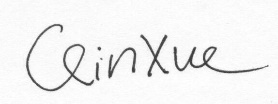 Office Use onlyPERSONAL DETAILSPERSONAL DETAILSPERSONAL DETAILS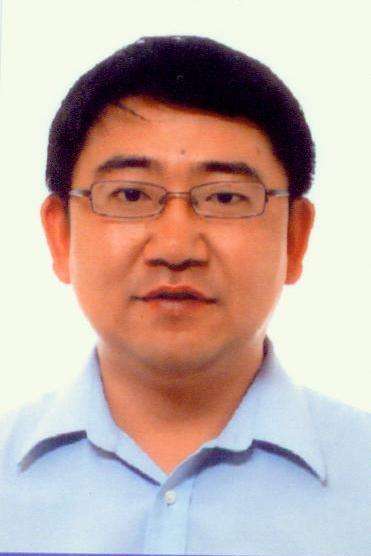 Paste your photoFull NameXue Qin Paste your photoGendermalePaste your photoDesignationprofessorPaste your photoDepartmentchemistryPaste your photoInstitution/OrganizationTianjin universityPaste your photoQualificationProfessorPaste your photoArea of SpecializationElectrochemistyPaste your photoSub Division Paste your photoDOB1973-02-18Paste your photoDOJ2005-1-1Paste your photoTotal Experience17 yearsPaste your photoMobile Number86-13920603736Paste your photoEmailqinxue@tju.edu.cnAbout your Education, Experience and Academic achievements (200 words)Education experience:1998.09 – 2001.06, Ph.D, Institute of new energy materials chemistry, Nankai University1995.09 – 1998.03, Master, School of Chemical Engineering and Technology, Tianjin University1991.09 – 1995.06, Bachelor, Department of Applied Chemistry, Tianjin UniversityWork experience:2014.07 – Current, Professor, Department of chemistry, School of science, Tianjin University2005.01 – 2014.06, Associate professor, Department of chemistry, School of science, Tianjin University2003.01 – 2004.12, Postdoctor, Department of chemistry, Technikon Witwatersrand(University of Johannesburg) , South Africa2001,09 – 2002.11 Research Fellow, Department of physics, National University of Singapore, SingaporeAbout your Education, Experience and Academic achievements (200 words)Education experience:1998.09 – 2001.06, Ph.D, Institute of new energy materials chemistry, Nankai University1995.09 – 1998.03, Master, School of Chemical Engineering and Technology, Tianjin University1991.09 – 1995.06, Bachelor, Department of Applied Chemistry, Tianjin UniversityWork experience:2014.07 – Current, Professor, Department of chemistry, School of science, Tianjin University2005.01 – 2014.06, Associate professor, Department of chemistry, School of science, Tianjin University2003.01 – 2004.12, Postdoctor, Department of chemistry, Technikon Witwatersrand(University of Johannesburg) , South Africa2001,09 – 2002.11 Research Fellow, Department of physics, National University of Singapore, SingaporeAbout your Education, Experience and Academic achievements (200 words)Education experience:1998.09 – 2001.06, Ph.D, Institute of new energy materials chemistry, Nankai University1995.09 – 1998.03, Master, School of Chemical Engineering and Technology, Tianjin University1991.09 – 1995.06, Bachelor, Department of Applied Chemistry, Tianjin UniversityWork experience:2014.07 – Current, Professor, Department of chemistry, School of science, Tianjin University2005.01 – 2014.06, Associate professor, Department of chemistry, School of science, Tianjin University2003.01 – 2004.12, Postdoctor, Department of chemistry, Technikon Witwatersrand(University of Johannesburg) , South Africa2001,09 – 2002.11 Research Fellow, Department of physics, National University of Singapore, SingaporeRESEARCH, INNOVATIONS AND EXTENSIONRESEARCH, INNOVATIONS AND EXTENSIONRESEARCH, INNOVATIONS AND EXTENSIONRESEARCH, INNOVATIONS AND EXTENSIONQuestionNos.QuestionNos.No. of Research Project Completed and On Going5Citation index in Scopus/ Web of Science or PubMed/ Indian Citation Index2396No. of Consultancy and Industries Sponsored Projects  3No. of Books Published with ISBN(Text, Reference,  Chapters and Conference  Proceedings)4Total cost of the all Projects in USD/INR100,000No. of Patent Published and Under Process3No. of Journals Published in SCI and SCIE index44No. of Editorial Appointments in Journals/ Conferences  (Editor, Reviewer and Member)0No. of Journals Published in Scopus, Web of Science and PubMed  index49No of Countries Visited for research activities2No. of Journals Published in Other index0No. of  Research scholar Graduated12No. of Conference  Presentation4No. of  Research scholar  On Going4Cumulative impact factor of the last 3 years50.1No. Invited Speaker/ Resource person2H-index: Bibliometrics of the publications based on Scopus/ Web of Science.19No. of Research Conference/workshop Organized0Total number of Collaborative activities for  research: (Joint publication/Project)2Total number of awards and recognition received1Number of functional MoUs with other universities/ industries/ corporate.1No. of Member of  Professional Bodies:80Areas of ResearchLi-ion batteryLi-ion batteryLi-ion batteryAbout your contribution towards the Research & Development, Innovations, and Extension Activities (200 words)In the past 17 years, my main research fields include: lithium ion cathode materials, including graphene composites, silicon carbon materials. Lithium ion cathode materials: Li-rich Manganese-based Cathode Materials, high voltage cathode materials, etc. At the same time, the cathode materials of lithium oxygen battery, anhydrous medium aluminum air battery, lithium sulfur battery cathode materials and so on were studied. Silicon is one of the most promising candidates for anode materials of lithium-ion batteries, due to its high theoretical capacity and low working voltage, etc. Nonetheless, silicon has huge volume change during the lithiation/delithiation, resulting in poor cycle performance. Herein, novel nanoparticles are prepared to obtain stable electrochemical performance. The improved performance can be attributed to novel structure, which greatly improves the conductivity of material, stabilizes solid-electrolyte interface film, and releases the expansion stress of silicon.  This work offers a significant method to further enhance the performance of lithium-ion batteries.About your contribution towards the Research & Development, Innovations, and Extension Activities (200 words)In the past 17 years, my main research fields include: lithium ion cathode materials, including graphene composites, silicon carbon materials. Lithium ion cathode materials: Li-rich Manganese-based Cathode Materials, high voltage cathode materials, etc. At the same time, the cathode materials of lithium oxygen battery, anhydrous medium aluminum air battery, lithium sulfur battery cathode materials and so on were studied. Silicon is one of the most promising candidates for anode materials of lithium-ion batteries, due to its high theoretical capacity and low working voltage, etc. Nonetheless, silicon has huge volume change during the lithiation/delithiation, resulting in poor cycle performance. Herein, novel nanoparticles are prepared to obtain stable electrochemical performance. The improved performance can be attributed to novel structure, which greatly improves the conductivity of material, stabilizes solid-electrolyte interface film, and releases the expansion stress of silicon.  This work offers a significant method to further enhance the performance of lithium-ion batteries.About your contribution towards the Research & Development, Innovations, and Extension Activities (200 words)In the past 17 years, my main research fields include: lithium ion cathode materials, including graphene composites, silicon carbon materials. Lithium ion cathode materials: Li-rich Manganese-based Cathode Materials, high voltage cathode materials, etc. At the same time, the cathode materials of lithium oxygen battery, anhydrous medium aluminum air battery, lithium sulfur battery cathode materials and so on were studied. Silicon is one of the most promising candidates for anode materials of lithium-ion batteries, due to its high theoretical capacity and low working voltage, etc. Nonetheless, silicon has huge volume change during the lithiation/delithiation, resulting in poor cycle performance. Herein, novel nanoparticles are prepared to obtain stable electrochemical performance. The improved performance can be attributed to novel structure, which greatly improves the conductivity of material, stabilizes solid-electrolyte interface film, and releases the expansion stress of silicon.  This work offers a significant method to further enhance the performance of lithium-ion batteries.About your contribution towards the Research & Development, Innovations, and Extension Activities (200 words)In the past 17 years, my main research fields include: lithium ion cathode materials, including graphene composites, silicon carbon materials. Lithium ion cathode materials: Li-rich Manganese-based Cathode Materials, high voltage cathode materials, etc. At the same time, the cathode materials of lithium oxygen battery, anhydrous medium aluminum air battery, lithium sulfur battery cathode materials and so on were studied. Silicon is one of the most promising candidates for anode materials of lithium-ion batteries, due to its high theoretical capacity and low working voltage, etc. Nonetheless, silicon has huge volume change during the lithiation/delithiation, resulting in poor cycle performance. Herein, novel nanoparticles are prepared to obtain stable electrochemical performance. The improved performance can be attributed to novel structure, which greatly improves the conductivity of material, stabilizes solid-electrolyte interface film, and releases the expansion stress of silicon.  This work offers a significant method to further enhance the performance of lithium-ion batteries.PERSONAL/ RESEARCH PROOFS, CATEGORY OF AWARD AND DECLARATIONPERSONAL/ RESEARCH PROOFS, CATEGORY OF AWARD AND DECLARATIONPERSONAL/ RESEARCH PROOFS, CATEGORY OF AWARD AND DECLARATIONGoogle scholar link (Publication Proof)Scopus link (Publication Proof)https://www.scopus.com/authid/detail.uri?authorId=36640700900https://www.scopus.com/authid/detail.uri?authorId=36640700900Linkedin link(Publication Proof)Researchgate link(Publication Proof)https://www.researchgate.net/profile/Xue-Qin-4/publicationshttps://www.researchgate.net/profile/Xue-Qin-4/publicationsInstitute ID Link/Upload/Number(Working Proof)http://faculty.tju.edu.cn/QinXue/en/index.htmhttp://faculty.tju.edu.cn/QinXue/en/index.htmCertificate Links/Upload/Number(Education  Proof of Last degree)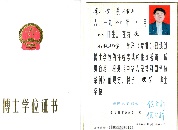 Passport/ Govt. ID  Links/Upload/ Number (Age Proof)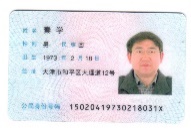 Personal website linkhttp://faculty.tju.edu.cn/QinXue/en/index.htmhttp://faculty.tju.edu.cn/QinXue/en/index.htmTick the Suitable award categoryDistinguished Scientist AwardYoung Scientist AwardLife time achievement Award Outstanding scientist awardWomen Research Award▉Best Researcher AwardBest Innovation Award Best Faculty Award Best Research Scholar Award Excellence in InnovationExcellence in ResearchExcellence Award (Any Scientific field)Best Research /Innovation Extension activity.DecisionReasonSignature of authoritiesDateSelected/Rejected